UN INGENIEUR TELECOM EN COLERE Il n'y a pas que les populations qui ont des cancers à cause des antennes relais de la téléphonie, les techniciens qui travaillent sur ces antennes sont aussi en danger. Voilà un témoignage. chaya - Ingénieur développement logicielsJ'ai étudié dans les télécoms et travaillé dans l'installation des faisceaux hertziens & antennes téléphoniques.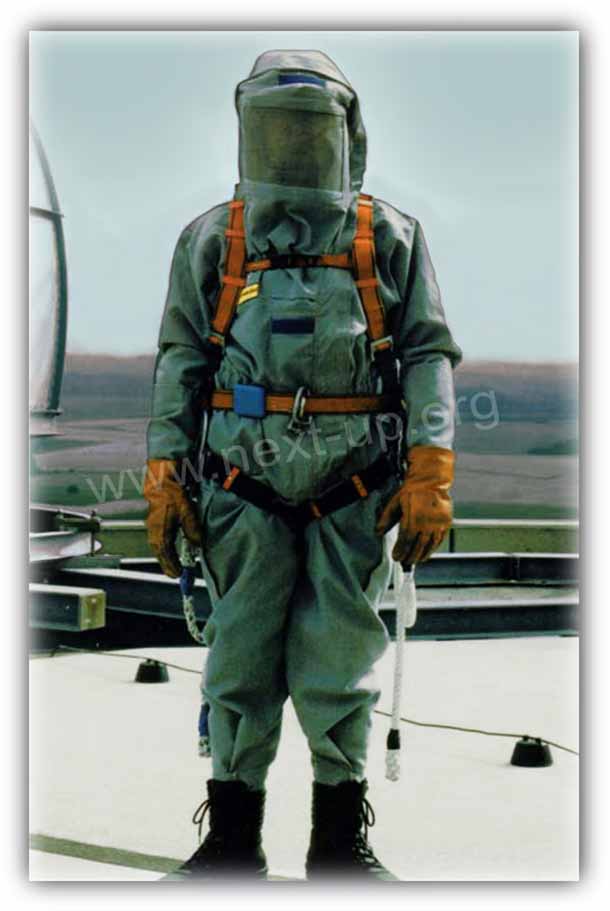 Voici le genre de tenue qu'on devait mettre pour travailler lorsqu'il y avait présence d'antennes d'émissions FM. (Combinaison tissée de fer) Nous étions limités à 15 minutes d'intervention maximum, délai au bout duquel nous devions tourner. Nous n'avions pas besoin de nous équiper lorsqu'il n'y avait que des antennes de la téléphonie, et on ne ressentais pas directement les effets, mais quand je voyais ce que faisait une antenne FM sur le court terme, je me demande bien ce que peux faire une antenne de téléphonie sur le long terme.Tu enlevais ton gants pour mettre ta main devant l'antenne, tu la sentais cuir en direct. (Je n'ai pas vraiment de mots pour dire la sensation que ça provoque, mais cuir est le terme qui s'en rapproche le plus)Dire qu' il n'y a aucun impact sur la santé c'est criminel, selon la fréquence et la puissance cela a un impact plus ou moins important. D'après vous pourquoi ils imposent des puissances limites sur les bornes wifi, les téléphones etc... D'après vous quel est le principe de fonctionnement de votre micro-onde.Les industriels s'arrangent juste pour qu'on reste dans des limites raisonnables que le corps arrive à gérer sans trop de perturbations, mais ça ne m'étonnerait pas que certains maux d'aujourd'hui (stress, cancers, malformations etc...) que nos aïeux n'avaient pas soit dû en partie à toutes ces ondes. Conclusion: Ce qu'il faut savoir, c'est que dans tous les cas une exposition chronique à des antennes de la téléphonie n'épargnera pas votre santé quelque soi sa puissance, ce n'est qu'une question de temps. Ils limitent les puissances mais ils ne vous disent pas de limiter votre durée d'exposition à des antennes de la téléphonie, car c'est le plus important pour la santé. C'est là qu'ils ont triché: LA DUREE D"EXPOSITION (de quelques minutes), elle est responsable des cancers liés aux radiations micro-ondes des antennes de la téléphonie lorsque vous êtes exposés 24H/24.